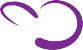 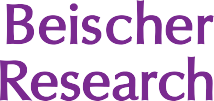 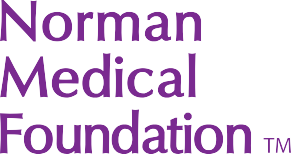 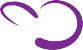 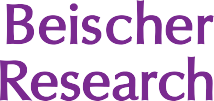 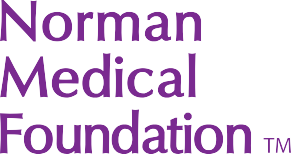 ABN 26 005 864 282NORMAN BEISCHER EARLY- MID-CAREER CLINICAL RESEARCH FELLOWSHIP APPLICATION FOR FUNDING FOR THREE YEARSFROM THE 2024 CALENDAR YEAR.DOCUMENT RESTRICTIONSAPPLICATIONS ARE TO BE NO MORE THAN 15 PAGES - ADDITIONAL PAGES WILL NOT BE CONSIDEREDTEXT FORMAT IS TO BE ARIAL SIZE 11 OR GREATERPLEASE DELETE THESE RESTRICTIONS FROM YOUR COMPLETED APPLICATIONApplicant:Name: Qualifications:Date each qualification obtained: Work Address:Email:Phone:Supporting OrganisationI, the applicant for a Norman Beischer Early-Mid-Career Clinical Research Fellowship, have read the Guidelines for Applicants and state that I meet the terms and conditions of the Fellowship.Signature	Date:NBMRF Clinical Research Fellowship Application 2024 Calendar YearFELLOWSHIP DETAILSTime Spent on Project (FTE): 	If you anticipate any periods of absence, please provide details, including justification: 	Provide details of research support awarded to you over the last five years (including funding body, type of grant, funding amount and your role):Outline your career objectives over the next five-years including how these objectives will be assisted by the awarding of a Fellowship to you:SUPPORTING ORGANISATION<<Noting that a separate letter is required from the organisation providing support to the successful Fellowship applicant, please provide a brief outline of the support to be provided by the organisation (maximum 300 words).>><<INSERT PROJECT TITLE>>LAY SUMMARY<<Provide a plain language summary of the research project indicating what type of study for what purpose (maximum 500 words). If the project is funded by the Foundation, this summary may be placed on the Foundation’s website. Please ensure that the summary is written in lay terms.>>SCIENTIFIC DESCRIPTION<<Introduce the research project, state aims and include latest literature review.>>OBJECTIVES<<State the hypothesis, aims and objectives of the project.>>LENGTH OF STUDY/PROJECT<<Outline the estimated timeframe of the study, from enrolment of participants to study completion.>>STUDY/PROJECT DESIGN<<Describe the design of the project, including selection (randomised, prospective, blind, etc.) of participants, length of recruitment process, expected number of participants (justified through power analysis information), method of statistical analysis and expected project benefits. Also specify any data and safety monitoring body involved in the project.>>INNOVATION AND BENEFIT<<Describe how the proposed research project is innovative and its benefit to patient care.>>ANTICIPATED OUTCOMES AND TIMINGS<<Describe the anticipated outcomes of the project and estimate the length of time before the research translates into improved patient outcomes.>>INFORMED CONSENT<<Outline the process by which participants will be informed of the purpose of the study, what is involved in participation, proposed duration of the study, foreseeable risks and potential benefits of the study and randomisation of study groups. >>ETHICS APPROVAL<<Provide details as to the status of ethics approval for the project from the relevant organisation. The successful Fellowship applicant will need to submit a certificate of ethics approval.>>BUDGET<<Provide a detailed costing of all salaries, consumables and equipment required to complete the project for each of the three years of the Fellowship.>>REFERENCES<<List any references that are relevant to statements made above.>>ASSESSEMENT OF LIKELIHOOD OF SUCCESS<<Provide your assessment of the likelihood of success of your research.>>FUNDING APPLICATIONS MADE ELSEWHERE TO FUND THIS RESEARCH<<Provide details if you have previously or contemporaneously applied for funding in respect to all or some of this research.>>HOW MANY ADDITIONAL PERSONS WILL NEED TO BE EMPLOYED TO ASSIST IN UNDERTAKING THE RESEARCH PROJECT AND WHO WILL PAY FOR THEM?<<Will the institution at which the research is to be undertaken be funding any additional employees required to assist in this research project?>>COMPETITOR ANALYSIS<<Are you aware if anyone else is undertaking the same or similar research?  If, “yes”, what is the difference to the project that you propose to undertake?>>WHAT IF YOU ARE UNSUCCESSFUL?<<If unsuccessful, what will you do and will you abandon this project or seek funding elsewhere?>>INTELLECTUAL PROPERTY<<Do you anticipate that this project will generate any intellectual property?  If so, of what will it be comprised?>>RESEARCH INSTITUTION<<Provide the name, address and ABN of the research institution with which you are associated that will be receiving the grant and administering its use.>>CLINICAL APPOINTMENT<<Provide details of your current clinical appointment(s).>>CURRICULUM VITAE<<Provide a copy of your current curriculum vitae as an attachment or as a separate document>>Please remember to submit the required letter from your supporting organization and your curriculum vitae. Applications close 12 noon, Melbourne time, on Thursday 24 August 2023.